                      РЕШЕНИЕ	             КАРАР                «17» ноября 2021 г                     г.Елабуга                   № 114   «О внесении изменений в Решение Совета Елабужского муниципального района Республики Татарстан от 25.01.2006г. №26 «О принятии Регламента Совета Елабужского муниципального района Республики Татарстан»В соответствии с Постановлением Кабинета Министров Республики Татарстан от 19.03.2020г. № 208 «О мерах предотвращения распространения в Республике Татарстан новой коронавирусной инфекции», с Федеральным законом от 21.12.1994 № 68-ФЗ «О защите населения и территорий от чрезвычайных ситуаций природного и техногенного характера», Федеральным законом от 30.03.1999 №52-ФЗ «О санитарно-эпидемиологическом благополучии населения», Федеральным законом от 06.10.2003 № 131-ФЗ «Об общих принципах организации местного самоуправления в Российской Федерации», Уставом муниципального образования Елабужского муниципального района, в целях обеспечения непрерывного и устойчивого функционирования органов местного самоуправления Елабужского муниципального района, Совет Елабужского муниципального района РЕШИЛ:         1. Установить, что  в период действия на территории Елабужского муниципального района Республики Татарстан режима повышенной готовности, режима чрезвычайной ситуации, ограничительных мероприятий, карантина, чрезвычайного или военного положения и при иных ограничительных мерах по решению председателя Совета депутатов Елабужского муниципального района Республики Татарстан, заседания Совета депутатов могут быть проведены в дистанционной форме с использованием средств видеоконференц-связи. В качестве программной платформы проведения заседаний Совета  в режиме видеоконференц-связи выступает программа Zoom (https://zoom.us/).       2. Дополнить Регламент Совета Елабужского муниципального района, утверждённый Решением от 25.01.2006г. №26 «О принятии Регламента Совета Елабужского муниципального района Республики Татарстан» Главой 7.1 следующего содержания:«Глава 7.1. Проведение заседаний Совета депутатов в дистанционной форме с использованием средств видеоконференц-связи  в период действия на территории Елабужского муниципального района режима повышенной готовности, режима чрезвычайной ситуации, ограничительных мероприятий (карантина), чрезвычайного или военного положения и при иных ограничительных мерах.Статья 23.1.1. В период действия на территории Елабужского муниципального района режима повышенной готовности, режима чрезвычайной ситуации, ограничительных мероприятий (карантина), чрезвычайного или военного положения и при иных ограничительных мерах проводятся в дистанционной форме с использованием средств видеоконференц-связи (далее по тексту в режиме видеоконференцсвязи). 2. При проведении заседания Совета депутатов  в режиме видеоконференцсвязи Решение Совета депутатов применяются с учетом особенностей, установленных главой 7.1 настоящего Регламента.
          3. Информация о проведении заседания Совета депутатов в режиме видеоконференцсвязи  направляется депутатам по электронной почте либо размещается на официальном сайте Елабужского муниципального района в сети «Интернет».4. Участие в заседании Совета депутатов, проводимом в режиме видеоконференцсвязи  лиц, не являющихся депутатами Совета депутатов, осуществляется по решению председателя Совета депутатов.
       5. Доведение до сведения депутатов Совета, решения председателя Совета депутатов о проведении сессии в режиме видеоконференцсвязи, а также приглашение лиц, принимающих участие в заседании сессии, осуществляется Организационным отделом Совета Елабужского муниципального района Республики Татарстан.6. Техническое обеспечение проведения заседания Совета депутатов  в режиме видеоконференц-связи осуществляется Советом Елабужского муниципального района Республики Татарстан.7. В день проведения заседания Совета депутатов  в режиме видео-конференц-связи или аудио-конференц-связи отдел информационной политики до начала заседания проверяет готовность оборудования и устанавливает наличие связи (соединения) с каждым лицом, участвующим в проведении заседания. О готовности оборудования и наличии связи (соединения) сообщается председателю Совета депутатов.
           Если отсутствует техническая возможность установить соединение или если в ходе заседания происходит ухудшение качества связи (соединения), препятствующее дальнейшему его проведению в связи с отсутствием кворума, председательствующий на заседании вправе объявить перерыв или перенести заседание. Данное решение отражается в протоколе заседания Совета депутатов.8. Регистрация депутатов, лиц, принимающих участие в заседании сессии в режиме видеоконференцсвязи осуществляется  Организационным отделом Совета Елабужского муниципального района Республики Татарстан с помощью технических средств проведения видеоконференцсвязи. 9.  Ведение протокола заседания Совета депутатов  осуществляется избранным секретариатом Совета депутатов.10. При проведении заседания Совета депутатов  в режиме видеоконференцсвязи решение по рассматриваемому вопросу принимается путем поименного голосования. Для этого председательствующий на заседании после объявления голосования поочередно называет фамилии депутатов, а участвующий в заседании депутат, фамилия которого названа председательствующим, заявляет о своем решении по рассматриваемому вопросу («за», «против» или «воздержался»).
         11. Во время дистанционного заседания Совета депутатов голосование (открытое, поименное), запись на вопросы, запись на выступления проводятся путем опроса депутатов, участвующих в дистанционном заседании Совета депутатов, (поднятием рук, иными способами, определенным председательствующим на заседании Совета депутатов в начале дистанционного заседания).12. Выступления депутатов на дистанционном заседании Совета депутатов осуществляются с учетом особенностей проведения дистанционного заседания Совета депутатов, установленных настоящей статьей.13. На заседании Совета депутатов, проходящем в режиме видеоконференцсвязи,  по каждому вопросу повестки дня после завершения прений председательствующий выясняет у участвующих в заседании депутатов, есть ли депутаты, голосующие против рассматриваемого проекта решения Совета депутатов, решения по иному вопросу, и разъясняет, что при отсутствии возражений решение считается принятым единогласно. Если ни один из участвующих в заседании депутатов не заявил о голосовании против, решение по рассматриваемому вопросу считается принятым единогласно.В случае если хотя бы один депутат заявил, что голосует против, решение принимается путем поименного голосования в соответствии  с пунктом 10 настоящей статьи. Для этого председательствующий после объявления голосования поочередно называет фамилии депутатов, а участвующий в заседании депутат, фамилия которого названа председательствующим, заявляет о своем решении по рассматриваемому вопросу («за», «против» или «воздержался»). Если во время голосования депутат не имел возможности принять в нем участие из-за отсутствия связи (соединения) или по иным причинам, такой депутат считается не голосовавшим. Подсчет голосов при таком голосовании обеспечивается избранным секретариатом Совета депутатов, данные которых вносятся в протокол.14. В протокол заседания Совета депутатов вносятся сведения о программных средствах, используемых при проведении заседания, наличии устойчивой связи с участниками заседания, времени начала и окончания заседания, а также иные сведения, предусмотренные Решением Совета депутатов. К протоколу может прилагаться аудио-, видеозапись заседания, о чем вносится запись в протокол заседания.15.   Лица, указанные в протоколе заседания Совета депутатов, вправе принимать участие в дистанционном заседании Совета депутатов и с разрешения председательствующего на заседании Совета депутатов выступать с использованием средств видеоконференц-связи».          3.  Настоящее Решение вступает в силу со дня его принятия.          4.  Опубликовать настоящее Решение в средствах массовой информации.          5. Контроль над исполнением настоящего решения возложить                                       на постоянную депутатскую комиссию по вопросам муниципального устройства и депутатской этике.СОВЕТ ЕЛАБУЖСКОГО МУНИЦИПАЛЬНОГОРАЙОНАРЕСПУБЛИКИ ТАТАРСТАН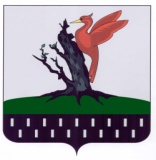 ТАТАРСТАН РЕСПУБЛИКАСЫАЛАБУГА  МУНИЦИПАЛЬРАЙОН   СОВЕТЫ  Председатель       Р.М.Нуриев